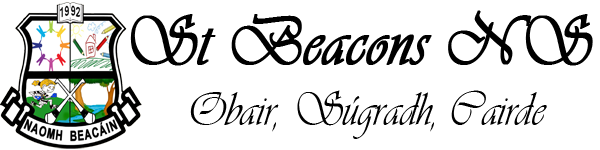 School Self Evaluation 2023/2024Our school will follow a 3 year cycle of School Self Evaluation as recommended in circular 56/2022.  During the 3 year cycle our school will focus on 3 curricular areas.Well beingMathsSTEMThree curricular area above will be integrated and linked into all area of the curriculum and school life where possible.  Advancements and progressions will be included into S.S.E. School plan from year to year i.e. 23/24 to 24/25 and 24/25 to 25/26.Pre S.S.E. Plan communication/research and planning in advance of composing 23/24 S.S.E Plan Principal and post holders:Read Circular 56/2022Studied S.S.E. completed to date in schoolSpoke about S.S.E. at Post Holders meetingsSpoke about S.S.E. at staff meetingsSpoke about S.S.E. at Board of Management meetingsSpoke about S.S.E. at Parents Association meetingScrutinised how all is working in our schoolLiaised with all in our school communityReview/Assessment/Measurement of success of S.S.E. PlanOur school Self Evaluation will be measured by using:Parent QuestionnairesTeacher QuestionnairesPupil QuestionnairesWhole staff QuestionnairesFeedback from visitors to our schoolDiscussion forum at Parents Committee meetingDiscussion forum at Board of Management meetingCroke Park Hours (Planning and staff meetingsWell Being in 2023/2024School Code of Discipline will be reviewed in Term 2Pupils will be given greater opportunities to have fun/enjoy themselves in schoolQuiz preparation workTrial quizFormal quiz preparation sessions for teams competingScience/Geography/Green Schools quiz for Senior classesSports quiz in June for Senior classesTráth na gCeist during Seachtain na GaeligeSchool Cycle Programme for 6th class (Term 2)Rugby Coaching for 1st to 6th class (Term 2)FAI Soccer Coaching for Infants and 5th/6th class (Term 2)FAI 5 A Side Soccer Competition for 5th/6th class (Term 2)U13 Schools Football for 4th -6th class pupils (Term 1)Christmas Show/drama preparations and shown night (Term 1)Gymnastics for Infants to 1st class (Term 1)Chess sessions for 4th to 6th class pupils on Tuesdays at big breakSchool Choir gatherings for Christmas carols performance and Sacrament of Penance choirChristmas Carol performance, Santa stroll and Christmas Mass in advance of Christmas breakHalloween dress up day, disco and monster dash in advance of Halloween breakTimetabled Library time throughout the school yearSports day and sports week in JuneTug of war visitor in June for all classesTimetable Sensory Garden time for all classes at break timesCricket session x2 for all classes in Term 3Greater awareness and promotion and will be evident in all areas of managing school resources (graded records, library, maths/science area, P.E. store, Ipads, playground)Current Supervision Policy will be reviewed and a new Supervision Plan/Rota will be put in place if necessaryGreater awareness and promotion of Road safety and exiting school safely will be evident in all areas of school (1.45 pm, 2.45 pm exiting at break times will be spoken about at School Assembly and staff meetings and Parent Association meetings)Croke Park Hour plans will be devised and communicated to all staff in advance of term ahead Greater communication within the school community (staffroom noticeboard, weekly Friday staff email, weekly Friday Parent email, Aladdin, staff meetings, Post Holders meetings, Board of Management meetings, Parents Association meetings, SET meeting, website, Text a Parent)Greater awareness and appreciation and respect for good time keeping by all in school community as a requisite in order so as to not adversely effect other timetables in school will be promoted/encouragedAdditional fundraisers to raise money to acquire physical maths resources, resources for Aistear in Infant room, class novels for senior classes, graded readers for infant room, indoor GAA equipment for rainy day coaching will be undertakenGood punctuality and good attendance will be promoted as a good means of maintaining well being for allCreate greater links with community groups (GAA club, Hall committee, Mobile Library, Teagasc centre, playground, Church, Historical society and local secondary schools)Internet Safety talk for Senior classesAdvice/information on how best to help pupils will be distributed parentsRegularly updated school websiteAll in school will be encouraged to be positive in all areas of schoolApply for sustained PDST support in well beingStaff well being talk by Maria Caesar in NovemberStaff room at break time will be an area free from demands and stressQuestionnaires to evaluate success in May/JuneHealthy eating will be promoted for all in our school communityCorrect channels to make contact with school secretary will be discussedTeam approach to the educational provision on offer by our school to pupils who struggle (academically, socially, behaviourally)Review of school Critical Incident PolicyReview of school Health and Safety PolicyClear lines of communication to report school maintenance issuesView NCCA teaching and learning guidelines 2021 video for teachersProvision of Summer Programme in July for SEN pupilsGreater awareness and promotion of manners, calm atmosphere and structure in all areas of schoolSongs, rhymes and music used as transitioning between lessonsEpilepsy training for staff so as swimming, school trips and out of school visits can be covered suitably for pupils with epilepsyMaths in 2023/2024Principal and Post Holder attendance at PMC Leader day in OctoberWatch PMC webinar at staff meeting in OctoberSchool closure to facilitate PMC training day in Kilkenny Education Centre on 19th February 2024Purchase of additional maths resourcesAdditional Maths Tracker assessment for 1st to 6th classShared team teaching of maths and literacy in multi-grade classes (1st to 3rd)Place of helpful maths information for parents on school websiteCommunication of PMC to all in school community (Friday staff email, Friday parents email, termly newsletters, staff meetings and school website)Structured/organised maths problem solving time in all maths lessons throughout the schoolHigher levels of respect, maintenance and upkeep of maths/science resources areaUse of maths talk as a methodology for problem solving in maths lessonMake links between maths and different jobs/occupationsMaths based games utilised as activities for rainy daysSTEM (Science Technology Engineering and Maths) in 2023/2024Construction of School STEM PlanScience weekScience experiment dayApplication for STEM grant Term 1Science visitorsMaths problem solving slots in all maths lessonsVisit to local engineering company (Greensbridge Engineering)Participation in Creative Cluster InitiativeCreative Clusters noticeboards (x2)Higher level of maintenance/upkeep/respect for school science/maths resources areaParticipation in Junior Entrepreneur project (6th class)Timetabled Sensory garden time for planting etc.Specific (classes planting potatoes in yellow barrels behind school)Green Schools committee and related activitiesGreater awareness and appreciation of energy conservation methods in all areas of school to reduce carbon footprint and school billsPromotion of litter free playgrounds and classroomsPromote participation in STEM summer coursesSTEM CPD where possible for teachersUse of SETU Waterford opportunities to promote STEM and STEM activitiesResponsibility for Implementation of PlanRoles and duties will be discussed at staff meeting in Term 2/3Review of PlanPlan will be reviewed and success of plan measured in Term 3 23/24